МІНІСТЕРСТВО ОСВІТИ І НАУКИ УКРАЇНИУМАНСЬКИЙ ДЕРЖАВНИЙ ПЕДАГОГІЧНИЙ УНІВЕРСИТЕТ ІМЕНІ ПАВЛА ТИЧИНИКИЇВСЬКИЙ НАЦІОНАЛЬНИЙ ПЕДАГОГІЧНИЙ УНІВЕРСИТЕТ ІМЕНІ М.П. ДРАГОМАНОВАСУМСЬКИЙ ДЕРЖАВНИЙ ПЕДАГОГІЧНИЙ УНІВЕРСИТЕТ ІМЕНІ А.С. МАКАРЕНКАДЕРЖАВНИЙ УНІВЕРСИТЕТ «ЖИТОМИРСЬКА ПОЛІТЕХНІКА»ІНСТИТУТ ІНФОРМАЦІЙНИХ ТЕХНОЛОГІЙ І ЗАСОБІВ НАВЧАННЯ НАПН УКРАЇНИІНФОРМАЦІЙНИЙ ЛИСТВельмишановні колеги!Уманський державний педагогічний університет імені Павла Тичини
запрошує Вас до участів ХІ Всеукраїнській студентській науковій Інтернет-конференції«Сучасні інформаційні технології в освіті і науці» (заочна форма проведення),яка відбудеться 19-20 березня 2020 рокуНаукові напрями роботи конференції:Мобільне навчання як сучасна технологія в освіті;Використання вільного програмного забезпечення в освітньому процесі;Медіаосвіта та медіаграмотність;Інформаційно-комунікаційні технології в освіті та науці;Використання хмарних технологій в освітньому процесі.Робочі мови конференції: українська, англійська. Спосіб обговорення: сайт кафедри інформатики і ІКТ Уманського державного педагогічного університету імені Павла Тичини (http://informatika.udpu.edu.ua/) в розділі «Конференції»Для участі в конференції необхідно надіслати на електронну пошту оргкомітету:Матеріали тез доповідей (до 3 сторінок).Анкету-заявку (відомості про авторів, наукового керівника і заклад освіти).Копію квитанції про сплату оргвнеску (50 грн.). Реквізити на оплату організаційного внеску: картка ПриватБанку 5169 3600 0071 3713 (одержувач – Ковтанюк Максим Сергійович). Електронну копію квитанції просимо надіслати на адресу оргкомітету (вказавши в темі ПІБ, хто проплатив).Матеріали потрібно надіслати на e-mail – informatika-ikt@ukr.net, вказавши тему повідомлення: Матеріали конференції.Основні дати:Подання матеріалів до оргкомітету і сплата оргвнеску – до 01 березня 2020 р.Розміщення матеріалів на сайті кафедри – 18  березня 2020 р.Обговорення матеріалів на форумі кафедри – 19-20 березня 2020 р.Отримання заявки на участь і відповідність оформлення тез буде обов’язково підтверджено нашим листом-повідомленням електронною поштою. Матеріали конференції будуть надіслані на адресу, що зазначена в анкеті учасника конференції (сертифікат, програма, матеріали конференції).Матеріали, які не відповідають зазначеним вимогам, до розгляду не приймаються і автору не повертаються. Оргкомітет залишає за собою право відхилення матеріалів з незадовільною якістю оформлення.Контактні телефони: 8 (04744) 4-02-74 – кафедра інформатики і ІКТ; 		097-435-0348 – Марія Олександрівна – завідувач кафедри інформатики і ІКТ;		097-623-3742 – Інна Ігорівна – відповідальний секретар конференції.Вимоги до оформленняТези доповідей подаються однією з робочих мов конференції в електронному варіанті обсягом до трьох сторінок на адресу informatika-ikt@ukr.net.Порядок оформлення матеріалів: гарнітура шрифту – TimesNewRoman, кегль – 14 пт. заголовок тез друкується великими літерами (напівжирним шрифтом, розміщення по центру); наступний рядок містить прізвище та ініціали автора (напівжирний курсив, розміщення по правому краю сторінки); у наступному рядку вказується курс, факультет (курсив, розміщення по правому краю сторінки); наступний рядок містить прізвище та ініціали наукового керівника та його вчений ступінь (курсив, розміщення по правому краю сторінки); у наступному рядку вказується назва навчального закладу (без абревіатур) (напівжирний курсив, розміщення по правому краю сторінки); пропустивши рядок, подають основний текст доповіді через 1,5 інтервали, розміщення за шириною сторінки, абзац – стандартний відступ – 1,25, поля – всі по 2 см. у кінці основного тексту подається список використаних джерел, оформлений у відповідності до вимог http://aphd.ua/pryklady-oformlennia-bibliohrafichnoho-opysu-vidpovidno-do-dstu-83022015/.Ілюстративний матеріал виконується чітко і якісно та подається в окремому файлі. Усі ілюстрації супроводжуються підписами.Зразок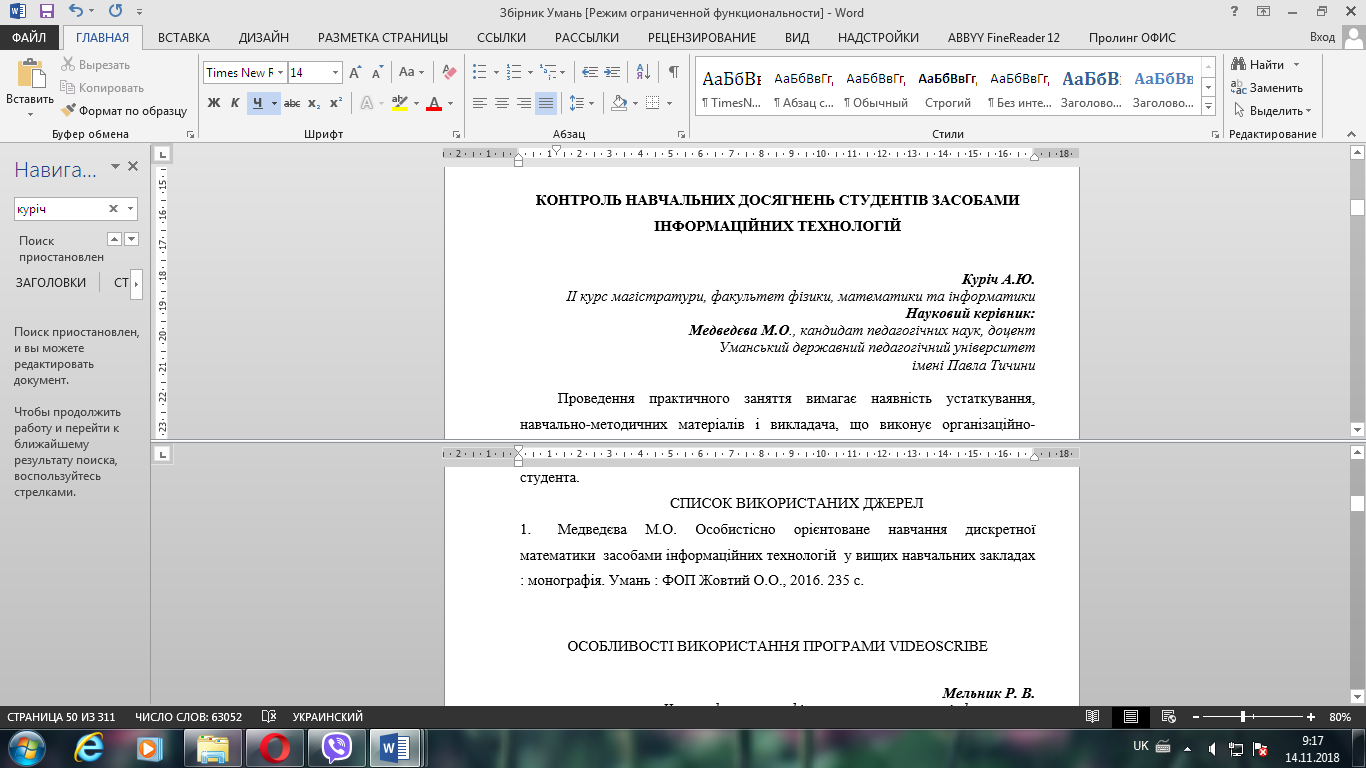 …………………………………………………………………………………Анкета-заявкаВідомості про авторівВідомості про авторівПрізвище, ім’я, по батькові студента (повністю), курс, факультетПрізвище, ім’я, по батькові керівника (повністю), вчене звання, посадаПовна назва закладу освітиКонтактний телефон, е-mail (студента та керівника)Відомості про участь в конференціїВідомості про участь в конференціїНазва доповіді:Назва доповіді:Напрям:Напрям: